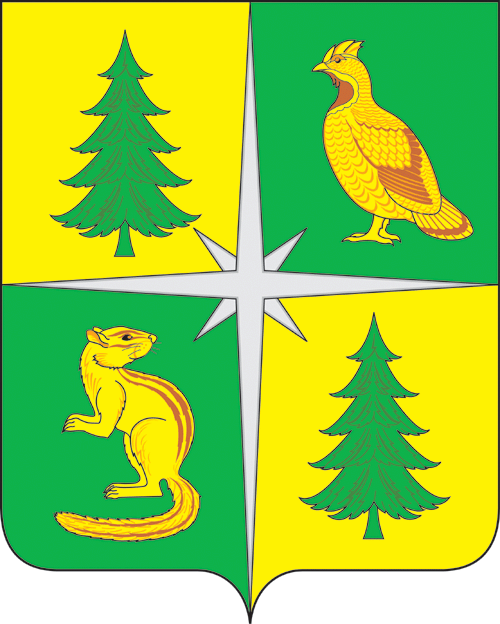 О согласовании ходатайства о награждении мэра Чунского района Благодарностью ГубернатораИркутской областиРассмотрев протокол собрания трудового коллектива администрации Чунского района и ходатайство о награждении Благодарностью Губернатора  Иркутской области мэра Чунского района Хрычова Николая Дмитриевича, в целях поощрения за высокие результаты работы в сфере развития местного самоуправления, за успешное решение вопросов, социально значимых для жителей Чунского района, значительный вклад в достижение высоких результатов Выборов Президента Российской Федерации, состоявшихся 15-17 марта 2024 года, руководствуясь законом Иркутской области «О наградах Иркутской области и почетных званиях Иркутской области» от 24.12.2010 года № 141-оз (в ред. от 28.12.2023 года), ст. ст.   30, 49 Устава Чунского районного муниципального образования, Чунская районная ДумаР Е Ш И Л А:1. Согласовать ходатайство трудового коллектива администрации Чунского района о награждении Благодарностью Губернатора  Иркутской области мэра Чунского района Хрычова Николая Дмитриевича, в целях поощрения за высокие результаты работы в сфере развития местного самоуправления, за успешное решение вопросов, социально значимых для жителей Чунского района, значительный вклад в достижение высоких результатов Выборов Президента Российской Федерации, состоявшихся 15-17 марта 2024 года.2. Настоящее решение подлежит официальному опубликованию в средствах массовой информации и размещению на официальном сайте администрации Чунского района.3. Контроль за исполнением настоящего решения возложить на председателя Чунской районной Думы. Мэр Чунского района 							                 Н.Д. ХрычовПредседатель Чунской районной Думы 					                 Ю.В. Степанов